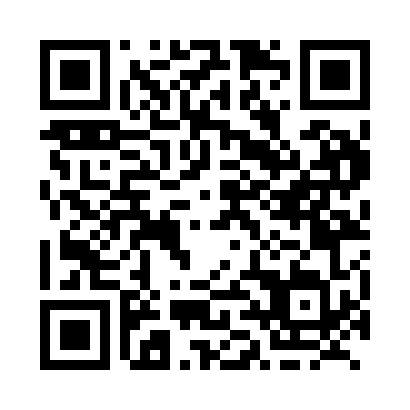 Prayer times for Coe Hill, Ontario, CanadaWed 1 May 2024 - Fri 31 May 2024High Latitude Method: Angle Based RulePrayer Calculation Method: Islamic Society of North AmericaAsar Calculation Method: HanafiPrayer times provided by https://www.salahtimes.comDateDayFajrSunriseDhuhrAsrMaghribIsha1Wed4:266:001:086:098:179:522Thu4:245:591:086:098:199:533Fri4:225:571:086:108:209:554Sat4:205:561:086:118:219:575Sun4:185:541:086:128:229:596Mon4:165:531:086:128:2310:007Tue4:155:521:086:138:2510:028Wed4:135:501:086:148:2610:049Thu4:115:491:086:148:2710:0610Fri4:095:481:086:158:2810:0711Sat4:075:471:086:168:2910:0912Sun4:055:451:086:168:3110:1113Mon4:045:441:086:178:3210:1314Tue4:025:431:086:188:3310:1415Wed4:005:421:086:198:3410:1616Thu3:595:411:086:198:3510:1817Fri3:575:401:086:208:3610:1918Sat3:555:391:086:208:3710:2119Sun3:545:381:086:218:3810:2320Mon3:525:371:086:228:3910:2421Tue3:515:361:086:228:4110:2622Wed3:495:351:086:238:4210:2823Thu3:485:341:086:248:4310:2924Fri3:475:331:086:248:4410:3125Sat3:455:331:086:258:4510:3226Sun3:445:321:086:258:4610:3427Mon3:435:311:096:268:4610:3528Tue3:415:301:096:278:4710:3729Wed3:405:301:096:278:4810:3830Thu3:395:291:096:288:4910:4031Fri3:385:291:096:288:5010:41